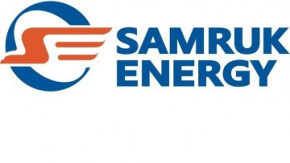 ЕСЕП ҚАЗАҚСТАННЫҢ ЭЛЕКТР ЭНЕРГИЯСЫ ЖӘНЕ КӨМІР НАРЫҒЫН ТАЛДАУ 2020 ЖЫЛҒЫ ҚАҢТАР-НАУРЫЗ«НАРЫҚТЫ ДАМЫТУ» ДЕПАРТАМЕНТІСәуір, 2020 ж.I-БӨЛІМҚазақстан БЭЖ-інде электр энергиясын өндіру Жүйелік оператордың деректері бойынша, ҚР электр станциялары 2020 жылғы қаңтар-наурыз айларында 29 450,4 млн. кВтсағ электр энергиясын өндірді, бұл 2019 жылғы осы кезеңге қарағанда 5,1%-ға жоғары. Электр энергиясын өндіру өсімі Қазақстан БЭЖ-інің бәрі аймағында байқалады.млн. кВтсағҚР облыстары бойынша электр энергиясын өндіру 2020  жылғы қаңтар-наурыз айларында 2019 жылғы ұқсас кезеңмен салыстырғанда Қостанай және Түркістан облысында электр энергиясын өндіру елеулі артты (өсімі 20% және одан жоғары). Сонымен қатар, Жамбыл  облысында электр энергиясын өндірудің азаюы байқалды (5%).млн. кВтсағ		Байланысқан электр энергиясын өндіру2020 жылғы қаңтар-наурыз айларында генерацияға тәуелді электр энергиясын өндіру 14,2 млрд. кВтс құрады, бұл 2019 жылғы қаңтар-наурыз айларында бірдей (14,2 млрд. кВтс). Сонымен бірге, 2019 жылмен салыстырғанда, байланысқан электр энергиясын өндіру үлесі болмашы өсті және Қазақстандағы жалпы электр энергиясын өндіру көлемінің 50,9% -ын құрады.млн. кВтсағ «Самұрық-Энерго» АҚ энергия өндіруші ұйымдарының 2020 жылғы қаңтар-наурыз айларында электр энергиясын өндіру көлемі 8 757,9 млрд. кВтсағ-ты немесе 2019 жылғы ұқсас кезеңнің көрсеткіштерімен салыстырғанда 11,5%-ды құрады.млн. кВтсағҚазақстан БЭЖ-інде электр энергиясын тұтынуАймақтар мен облыстар бойынша электр энергиясын тұтынуЖүйелік оператордың деректері бойынша 2020 жылғы қаңтар-наурыз айларында 2019 жылының көрсеткіштерімен салыстырғанда, барлық республика бойынша электр энергиясын тұтыну динамикасында 4-ға өсу байқалады. Осылайша, республиканың солтүстік және батыс оңтүстік аймағында 4 %-ға төмендеді, ал оңтүстік аймағында 4 %-ға.млн. кВтсағ2020 жылғы қаңтар-наурыз айларында өнеркәсіп жұмысының қорытындылары (ҚР ҰЭМ Статистика комитетінің жедел ақпараты)2020 жылғы қаңтар-наурыз айларында 2019 қаңтар-наурыз айлармен салыстырғанда өнеркәсіптік өндірістің индексі 105,8%-ды құрады. Өндіріс көлемінің өсуі Қазақстан Республикасының 15 аймағында, ал азаюы Қызылорда  және Жабыл облыстарында қаласында. Өнеркәсіптік өнім көлемдерінің өңірлер бойынша өзгеруі алдыңғы жылғы тиісті кезеңге қарағанда %-бен көрсетілген 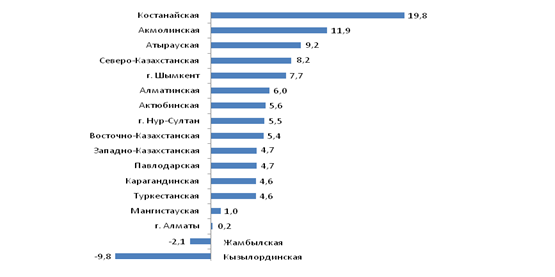 	Қостанай облысында темір шекемтастары және темір қойыртпаларының өндірісі өсті, болаттан жасалған илектелген шыбықшалар мен өзектер, Доре қорытпасындағы алтын, жеңіл және жүк автомобильдер өндірісі жоғарылады (119,8%).Ақмола облысында құрамында алтыны бар кендері және қойыртпаларының өндірісі жоғарылады, пестицидтер және өзге де агрохимиялық өнімдер және шарикті немесе аунақшалы мойынтіректер өндірісі өсті (111,9%).Атырау облысында шикі мұнай өндірісі көлемінің жоғарлауы есебінен өнеркәсіптік өндірістің индексі 109,2%-ды құрады.Солтүстік Қазақстан облысында өңделген сүт, сары май, ұн және электр энергия өндірісі өсті (108,2%).Шымкент қаласында күнбағыс және мақта майы, бензин, дизельдік отын және сұйытылған пропан мен бутан өндірісі жоғарылады (107,7%).Алматы облысында кондитерлік өнімдер мен шоколад, алкогольсіз сусындар, темекі және электр аккумуляторлар өндірісі өсті (106%).Ақтөбе облысында мыс-мырыш кендері өндірісі өсті, феррохром өндірісі және өнеркәсіп сипаттағы қызметтер жоғарылады (105,6%).Нұр-Сұлтан қаласында жеміс және көкөніс шырындары, ұн және алкогольсіз сусындар өндірісі жоғарылады (105,5%).Шығыс Қазақстан облысында мыс кендері және құрамында алтыны бар қойыртпаларының өндірісі өскені белгіленді, тазартылған алтын, жеңіл және жүк автомобильдер өндірісі өсті (105,4 %).Батыс Қазақстан облысында газ конденсаты өндірісі жоғарлауы есебінен өнеркәсіптік өндірістің индексі 104,7%-ды құрады.Павлодар облысында мыс кендері және қойыртпаларының өндірісі жоғарлауы есебінен өнеркәсіптік өндірістің индексі 104,7%-ды құрады.Қарағанды облысында мыс кендері, құрамында алтыны бар және мырыш қойыртпаларының өндірісі өсті, легірленбеген болат, жазық илек, таза емес және тазартылған мыс өндірісі жоғарылады (104,6%).Түркістан облысында өңделген мақта, мұнай битумдар, табиғи уран және бөлуші қораптар және бөліп тұратын күштік қалқандар өндірісі өсті (104,6%).Маңғыстау облысында өнеркәсіп сипаттағы қызметтер көлемінің жоғарлауы есебінен өнеркәсіптік өндірістің индексі 101%-ды құрады.Алматы қаласында өңделген сүт, кондитерлік өнімдер мен шоколад, өңделген кофе мен шай, тазартылған мыс және теледидар қабылдағыштары өндірісінің төмендеуі есебінен өнеркәсіптік өндірістің индексі 100,2%-ды құрады.Жамбыл облысында қант және фосфор өндірісі төмендеуі есебінен өнеркәсіптік өндірістің индексі 97,9%-ды құрады.Қызылорда облысында шикі мұнай өндірісінің төмендеуі есебінен өнеркәсіптік өндірістің индексі 90,2%-ды құрады.(Дереккөз: www.stat.gov.kz)Қазақстанның ірі тұтынушыларының электрді тұтынуы2020 жылғы қаңтар-наурыз айларында 2019 қаңтар-наурыз айларымен салыстырғанда электрді тұтынуы 1,3-ға төмендеді. млн. кВтсағКөмірҚР ҰЭМ Статистика комитетінің жедел ақпараты бойынша, Қазақстанда 2020 жылғы қаңтар-наурыз айларында    28,1 млн. тонна тас көмір өндірілді, бұл 2019 жылғы ұқсас кезеңге қарағанда (28,7 млн. тонна) 2%-ға төмен.мың. тонна «Самұрық-Энерго» АҚ-ның көмір өндіруі2020 жылғы қаңтар-наурыз айларында «Богатырь Көмір» ЖШС 12 369 мың тонна көмірді өндірді, бұл 2019 жылғы сәйкес кезеңге қарағанда (12 414 мың тонна) 0,4%-ға төмен. «Самұрық-Энерго» АҚ-ның көмірді сатуы2020 жылғы қаңтар-наурыз айларында 12,371 мың тонна көмір сатылды, о.і.: - ҚР-ның ішкі нарығына 9 928 мың тонна, бұл 2019 жылғы сәйкес кезеңге қарағанда (9 824 мың тонна) 6,5%-ға аз;- экспортқа (РФ) – 2 443 мың тонна, бұл 2019 жылғы сәйкес кезеңге қарағанда (2 422 мың тонна) 0,9%-ға артық.мың тонна2020 жылдың қаңтар-наурыз айларында көрсеткіштері мен 2019 жылы қантар-наурызға қарағанда, Қоғамда көмірдің сатылуының артығы (1%) байқалады. Жаңартылатын энергия көздері ЖЭК-ін пайдалану бойынша объектілердің (КЭС, ЖЭС, БГҚ және шагын СЭС) 2020 жылғы қаңтар-наурыз айларында үшін электр энергиясын өндіру көлемі 596,2 млн. кВтсағ-ты немесе 2019 жылы көрсеткіштермен (317,1 млн. кВтсағ) салыстырғанда 88%-дық өсімді құрайды.млн. кВтсағ2020 жылғы қаңтар-наурыз айларында ЖЭС, КЭС, және ірі және шағын СЭС объектілерінің электр энергиясын өндіруі өскені байқалды. млн. кВтсағ«Самұрық-Энерго» АҚ ЖЭК объектілерінің 2020 жылы қаңтар-наурыз айларында электр энергиясын өндіру электр энергиясының ЖЭК объектілерінің өндіретін жалпы көлемінің 85,6 млн. кВтсағ немесе 14,4%-ды құрайды, бұл 2019 жылы кезеңімен салыстырғанда 4,3% - ға жоғары (2019 жылы қантар-наурыз айлары үшін Қоғам ЖЭК-тің өндірісі – 82,1 млн. кВтсағ, Қоғамның ЖЭК үлесі – 25,9%). Қоғамның 2020ж. «таза» электр энергиясын өндірудегі (ірі, шағын СЭС, ЖЭС, КЭС) үлесі 2019 жылы қаңтар-наурыз айларында (450,5 млн. кВтсағ) салыстырғанда 9,2% -ға кобейтті (627,7 млн. кВтсағ).млн. кВтсағ«ЭҚРҚО» АҚ электр энергиясының орталықтандырылған сауда-саттықтары(2020 жылы наурыз айында ақпарат жоқ)Электр энергиясын экспорттау-импорттау 2020 жылы қаңтар-наурыз айларында ҚР-ның электр энегиясын экспорттау мен импорттаудың негізгі бағыты РФ болды (РФ-ға экспорт – 234,8 млн. кВтсағ, РФ-тан импорт – 277,2 млн. кВтсағ). Электр энергиясын өндіру мен тұтынуды теңгерімдеу мақсатында «KEGOC» - 224,2 млн. кВтсағ-ты экспорттады. Есептік кезеңде 215,8 млн. кВтсағ көлеміндегі РФ-тан электр энергиясының импорттау электр энергиясын өндіру мен тұтынуды теңгерімдеу мақсатында жүзеге асырылады.млн. кВтсағ	II-БӨЛІМЕуразия экономикалық кеңесінің Ортақ электр энергетикалық нарығын қалыптастыру мәртебесі БЭЖ алқасы жанындағы Электр энергетикасы жөніндегі консультативтік комитеттің ЕАЭК ОЭН-ді қалыптастыру жөніндегі кіші комитеттің отырыстарында ЕАЭК ОЭН туралы келісімді әзірлеу және ЕАЭК қатысушы елдерімен келісу бойынша жұмыс жүргізілді.18.01.2019ж., 13-14.03.2019г.  ЕАЭК мүше елдерінің уәкілетті өкілдерінің қатысуымен  Хаттама жобасын ЕАЭК туралы келісім шартқа енгізу мәселесі бойынша жиналыс өтті. Қазіргі таңда нормаларды  тұжырымдау бөлігінде бірқатар даулы мәселелер бар.2019ж. 29 мамырда Нұр-Сұлтан қаласында ЕАЭО мемлекеттері басшыларының БЭН құру туралы халықаралық шартына қол қойылды.   ТМД Электр энергетикалық нарығын қалыптастыру мәртебесі 1992 жылдан бері Тәуелсіз Мемлекеттер Достастығы Электр энергетикалық Кеңесінің (бұдан әрі – ТМД ЭЭК) 53 отырысы өткізілді.ТМД ЭЭК шешімімен (21.10.2016ж. № 50 хаттама) ТМД-ға қатысушы мемлекеттердің ортақ электр энергетикалық нарығын қалыптастырудың жинақты жоспар-кестесі бекітілді. CASA-1000 жобасын іске асыру мәртебесі Жобаның сипаттамасыCASA-1000 жобасы өзара тиімді негізде Оңтүстік Азиядағы энергия тапшылығын азайтуға ықпал ету үшін Орталық Азияның маңызды энергетикалық ресурстарын пайдалана отырып, Орталық және Оңтүстік Азияның өңірлік электр энергиясының нарығын (CASAREM) құру жолындағы алғашқы қадам болып табылады. CASA-1000 жобасы бойынша электр энергиясын жеткізуді бастау 2021 жылы жоспарланады. ЭЖЖ-ның өткізу қабілеттілігі жылына шамамен 6 млрд. кВтсағ болады деп болжанады. Жобаны қаржыландыру процесін Дүниежүзілік банк басқарады.Жоба екі топтамаға бөлінді: Тәжікстан мен Қырғызстанда электр жеткізу желілерінін жеткізу мен орнату және тиісті торларды кеңейту (тапсырыс берушілер – «Қырғыстанның Ұлттық электр желісі» АҚ және «Барки Точик» ААХК, Тәжікстан);Пәкістан мен Тәжікстанда жоғары кернеулі тұрақты тоқты (ЖКТТ) екі терминалды  түрлендіргіш қосалық станцияларды жеткізу және орнату.Келісімшартқа қол қойғаннан кейінгі құрылыс мерзімі – 42 ай (2021ж.).АймақӨндіріс түріҚаңтар-наурызҚаңтар-наурызΔ, %АймақӨндіріс түрі2019ж.2020ж.ҚазақстанБарлығы 28015,629450,45,1%ҚазақстанЖЭС23340,724349,44,3%ҚазақстанГТЭС2429,42573,05,9%ҚазақстанСЭС2038,92088,22,4%ҚазақстанЖелЭС153,7245,159,5%ҚазақстанКЭС52,1194,1272,6%ҚазақстанБГҚ 0,80,6-25,0%СолтүстікБарлығы21296,522449,25,4%СолтүстікЖЭС19002,620002,85,3%СолтүстікГТЭС816,4868,06,3%СолтүстікСЭС1406,71402,4-0,3%СолтүстікЖелЭС50,0112,5125,0%СолтүстікКЭС20,062,9214,5%СолтүстікБГҚ 0,80,6-25,0%ОңтүстікБарлығы3172,63308,84,3%ОңтүстікЖЭС2392,32378,7-0,6%ОңтүстікГТЭС58,055,2-4,8%ОңтүстікСЭС632,2685,88,5%ОңтүстікЖелЭС58,558,50,0%ОңтүстікКЭС31,6130,6313,3%БатысБарлығы3546,53692,44,1%БатысЖЭС1945,81967,91,1%БатысГТЭС1555,01649,86,1%БатысЖелЭс45,274,163,9%БатысКЭС0,50,620,0%№ р/сОблысҚаңтар-наурыз 2019ж.Қаңтар-наурыз 2020ж.Δ, %1Ақмола 1 293,2    1 354,6   4,7%2Ақтөбе 1 066,1    1 096,1   2,8%3Алматы 1 922,8    2 000,9   4,1%4Атырау 1 531,2    1 647,8   7,6%5Шығыс Қазақстан 2 272,1    2 266,2   -0,3%6Жамбыл 738,6    677,0   -8,3%7Батыс Қазақстан 623,0    637,1   2,3%8Қарағанды 4 269,0    4 385,5   2,7%9Қостанай 261,7    312,0   19,2%10Қызылорда 138,8    160,1   15,3%11Маңғыстау 1 392,3    1 407,5   1,1%12Павлодар 11 150,7    12 051,7   8,1%13Солтүстік Қазақстан 983,7    983,1   -0,1%14Түркістан 372,4    470,8   26,4%ҚР бойынша барлығы  28 015,6   29 450,45,1%№Наименование2019ж.2019ж.2020ж.2020ж.№НаименованиеҚаңтар-наурызҚР-дағы үлесі, %Қаңтар-наурызҚР-дағы үлесі, %1ERG5 220,418,6%5 100,317,3%2«Қазақмыс Энерджи» ЖШС1 919,56,9%1 989,16,8%3«Қазмырыш» ЖШС673,22,4%669,92,3%4«Арселор Миттал» АҚ602,92,2%697,22,4%5«ҚКЖ» ЖШС 1 901,16,8%1 832,76,2%6ОАЭК1 962,77,0%2 079,77,1%7«Жамбыл ГРЭС» АҚ601,32,1%521,91,8%8Мұнай-газ кәсіпорындары 1 383,44,9%1 311,24,5%БАРЛЫҒЫ14 264,550,9%14 202,048,2%№Атауы2019ж.2019ж.2020ж. 2020ж. Δ 2020/2019жж.Δ 2020/2019жж.№АтауыҚаңтар-наурызҚР-дағы үлесі, %Қаңтар-наурызҚР-дағы үлесі, % млн. кВтсағ%«Самұрық-Энерго» АҚ7 709,027,5%8 757,929,7%1 048,813,6%1 «АлЭС» АҚ1 618,65,8%1 664,75,7%46,12,9%2«Екібастұз ГРЭС-1» ЖШС4 002,014,3%5 711,419,4%1 709,342,7%3«Екібастұз ГРЭС-2» АҚ1 699,36,1%981,33,3%-718,0-42,3%4«Шардара СЭС» АҚ130,10,5%166,90,6%36,828,3%5«Мойнақ ГЭС» АҚ209,40,7%181,80,6%-27,6-13,2%6«Samruk-Green Energy» ЖШС0,70,002%0,80,003%0,1319,4%7«Бірінші жел электр станциясы» ЖШС48,90,2%50,90,2%2,14,2%№АтауыҚаңтар-наурыз 2019ж.Қаңтар-наурыз 2020ж. Δ, 
млн. кВтсағΔ, %IҚазақстан28 040,329 039,7999,44%1Солтүстік аймақ18 435,719 098,6662,94%2Батыс аймақ 3 567,23 709,3142,14%3Оңтүстік аймақ6 037,46 231,8194,43%о.і. облыстар бойынша1Шығыс Қазақстан 2 503,82 578,975,13%2Қарағанды 4 7114 989,4278,46%3Ақмола 2 6742 692,118,11%4Солтүстік Қазақстан509,5470,4-39,1-8%5Қостанай 1 287,71 294,97,21%6Павлодар 5 067,35 378,2310,96%7Атырау 1 660,31 73574,74%8Маңғыстау 1 347,11 373,726,62%9Ақтөбе 1 682,41 694,612,21%10Батыс Қазақстан 559,8600,640,87%11Алматы 3 0493 182,7133,74%12Түркістан 1 292,61 346,654,04%13Жамбыл 1 218,11 201,6-16,5-1%14Қызылорда 477,7500,923,25%№ р/сТұтынушыҚаңтар-наурыз 2019ж.Қаңтар-наурыз 2020ж.Δ, %1«Арселор Миттал Теміртау» АҚ991,5 926,97%2«Қазхром ТҰК» АФЗ АҚ (Ақсу)1 477,1 1 434,23%3«Kazakhmys Smelting» ЖШС299,3 295,21%4«Қазмырыш» ЖШС723,4 736,5-2%5«Соколов-Сарыбай ТББ» АҚ485,2 440,610%6«Қазақмыс Копрорациясы» ЖШС337,6 311,88%7«Қазхром ТҰК» АФЗ АҚ (Ақтөбе)764,6 771,4-1%8«Сәтпаев атындағы канал» РМК25,6 32,9-22%9«Қазфосфат» ЖШС505,2 624,6-19%10«ЖЖФЗ» АҚ (Қазфосфат ЖШС құрылымына кіреді)430,8 557,9-23%11«Тараз Металлургия зауыты» ЖШС49,3 42,117%12«Өскемен титан-магний комбинаты» АҚ239,2 204,517%13«Тенгизшевройл» ЖШС485,8 486,90%14«ПАЗ» АҚ (Павлодар алюминий зауыты)242,8 236,63%15«ҚЭЗ» АҚ (Қазақстан электролиз зауыты)948,3 940,91%16«ТеміржолЭнерго» ЖШС362,6 444,2-18%17«KEGOC» АҚ1 256,7 1 387,4-9%БарлығыБарлығы9 194,19 316,5-1,31%№ р/сОблысҚаңтар-наурызҚаңтар-наурызΔ, %№ р/сОблыс2019 жыл2020 жылΔ, %1Павлодар18 848,418 439,298%2Қарағанды7 885,27 977,3101%3Шығыс Қазақстан1 908,31 675,788%ҚР бойынша барлығы 28 739,428 13098%ОблысСату көлемі, мың тоннаСату көлемі, мың тоннаΔ, % ОблысҚаңтар-наурыз 2019ж.Қаңтар-наурыз 2020ж.Δ, % ҚР-ның ішкі нарығы 9 8249 928101,1%РФ-ға экспорт2 4222 443100,9%№Атауы 2019ж.2019ж.2020ж.2020ж.Ауытқу Ауытқу №Атауы Қаңтар-наурызҚР-дағы үлесі, %Қаңтар-наурызҚР-дағы үлесі, % млн. кВтсағ%ҚР-дағы барлық өндіріс 28015,6100%29450,3100,0%1434,75,1%IҚР-дағы барлық ЖЭК, о.і. аймақтар бойынша 317,11,1%596,22,0%279,188,0%Солтүстік аймақ94,729,9%195,632,8%100,9106,5%Оңтүстік аймақ176,755,7%272,245,7%95,554,0%Батыс аймақ45,70,0%128,421,5%82,70,0%IIҚР-дағы барлық ЖЭК, о.і. түрлері бойынша317,11,1%596,22,0%279,188,0%КЭС52,116,4%247,741,5%195,6375,4%ЖЭС153,748,5%242,640,7%88,957,8%Шағын СЭС110,534,8%105,317,7%-5,2-4,7%Био Газ Қондырғылары0,80,3%0,60,1%-0,20,0%№Атауы2019ж.2019ж.2020ж.2020ж.Ауытқу 2020/2019жж.Ауытқу 2020/2019жж.№АтауыҚаңтар-наурызҚР-дағы үлесі, %Қаңтар-наурызҚР-дағы үлесі, % млн. кВтсағ%ҚР БЭЖ-інде э/э өндіру 28015,6100,0%29450,3100%1434,75,1%«Таза» электр энергиясын өндіру (ірі және шағын СЭС, ЖЭС және КЭС-терді ескере отырып) 2245,58,0%2607,88,9%362,316,1%«Таза» электр энергиясын өндіру (шағын СЭС, ЖЭС және КЭС-терді ескере отырып) (ЖЭК туралы заңға сәйкес) 317,1001,1%596,22,0%279,188,0%№Атауы2019ж.2019ж.2020ж.2020ж.Ауытқу 2020/2019жж.Ауытқу 2020/2019жж.№АтауыҚаңтар-наурызҚР-дағы үлесі, %Қаңтар-наурызҚР-дағы үлесі, % млн. кВтсағ%1«Самұрық-Энерго» АҚ-ның «таза» электр энергиясын өндіруі (ірі және шағын СЭС, ЖЭС және КЭС-терді ескере отырып)  627,728,0%685,726,3%58,09,2%2«Самұрық-Энерго» АҚ-ның «таза» электр энергиясын өндіруі (шағын СЭС, ЖЭС және КЭС-терді ескере отырып) о.і.:82,125,9%85,614,4%3,54,3% «АлЭС» АҚ шағын СЭС-інің каскады32,510,2%33,95,7%1,44,3% «Samruk-Green Energy» ЖШС0,70,2%0,80,1%0,114,3%«Бірінші жел электр станциясы» ЖШС48,915,4%50,98,5%2,04,1%АтауыҚаңтар-наурыз 2019ж.Қаңтар-наурыз 2020ж.Δ 2020/2019жж.Δ 2020/2019жж.АтауыҚаңтар-наурыз 2019ж.Қаңтар-наурыз 2020ж. млн. кВтсағ%Қазақстан экспорты1 380,2397,4-982,8-71,2%Ресейге1 379,3234,8-1 144,5-83,0%Орталық Азияның БЭЖ-іне0,8162,6161,719398%Қазақстан импорты315,3279,8-35,4-11,2%Ресейден315,0277,2-37,9-12,0%Орталық Азияның БЭЖ-інен0,22,62,41082,4%Ауысым сальдосы «+» тапшылық, «-» артықшылық-1 064,9-117,6947,3-89,0%№ШараларОрындау мерзіміАғымдағы мәртебесі12016 жылғы 10 шілдеде бекітілген ЕЭК пен ТМД ЭЭК арасында ынтымақтастық жөніндегі іс-шаралар жоспарының ІІ-бөліміне сәйкес шараларды іске асыру 2016-2020жж.ЕЭК өкілдерінің ТМД ЭЭК-ның отырыстарына тұрақты қатысуы, ТМД ЭЭК АК өкілдерінің – ЕАЭК ОЭН-ді қалыптастыру жөніндегі отырыстарға қатысуы қамтамасыз етіледі. 2Электр энергиясының мемлекетаралық ауысымдарының келісілген мағыналарының ауытқуларын реттеу тәртібі жобасын әзірлеу  2016-2017жж.Электр энергиясының мемлекетаралық ауысымдарының келісілген мағыналарының ауытқуларын реттеу тәртібінің жобасын әзірлеу  туралы шешім ТМД ЭЭК 45-ші отырысында қабылданды. Тәртіп жобасы «ТМД елдерінің ортақ электр энергетикалық нарығын қалыптастыру» жұмыс тобының 29-ші отырысында 2016ж. 15 қараша Мәскеу қаласында (РФ) қарастырылды. ТМД ЭЭК-тың 47-ші отырысының шешіміне сәйкес ТМД ЭЭК-ның 2016 жылға арналған Іс-шаралар жоспарына электр энергиясының мемлекет аралық ауысымдарының келісілген мағыналарынан ауытқулардың шамаларын белгілеу және электр энергиясының мемлекетаралық ауысымдарының келісілген мағыналарынан ауытқулардың шамасын реттеу туралы құжаттар жобаларын әзірлеу және бекіту енгізілді. Жұмыс жалғасуда.3Экспорт-импорт қызметіне қатысушылар арасында мемлекетаралық қималарды/ экспорт-импорт қималарын өткізу қабілеттігін үйлестіру тәртібінің жобасын әзірлеу2018-2020жж.ТМД ЭЭК-тың 50-ші отырысының шешімімен мемлекетаралық электр жеткізу желілерінде электр энергиясын есепке алудың өлшеуші кешендерін метрологиялық қамтамасыз ету жөніндегі әдістемелік ұсыныстар бекітілді.ТМД ЭЭК-тың 50-ші отырысының шешімімен ТМД-ның қатысушы мемлекеттерінің энергия жүйесінің өндірістік қызметінде электр шамаларының метрологиясы және электр энергиясын есепке алу саласында нормативтік техникалық құжаттардың қолданылуына мониторинг жүргізу кестесі бекітілді. 4ТМД қатысушы мемлекеттерінің энергия жүйелері арқылы электр энергиясын тасымалдауды/ жеткізуді/алып өтуді жүзеге асырумен байланысты шығындарды өтеу тәртібі жобасын әзірлеу 2018-2020жж.Тәуелсіз Мемлекеттер Достастығының электр энергетикалық саласын метрологиялық қамтамасыз ету жөніндегі жұмыс тобы әзірлеген мемлекетаралық электр энергетикалық ауысымдарын есепке алу жөніндегі деректермен алмасу үлгісінің біріздендірілен нысаны ТМД ЭЭК-тің 33-ші отырысының шешімімен бекітілді және электр энергиясының мемлекетаралық ауысымдарын есепке алуды ұйымдастырған және мемлекет аралық ауысымдар жөніндегі деректермен алмасқан кезде пайдалану үшін ТМД қатысушы мемлекеттерінің электр энергетикасын басқаратын органдарға ұсынылды. 5Электр энергетикасы саласында ұлттық заңнаманы үйлестіру, ТМД-ның ОЭН-ын қалыптастыру және қызмет етуі үшін қажетті ұлттық нормативтік құқықтық құжаттарды әзірлеу және қабылдау.  2020-2025жж.ТМД ЭЭК-тің 51-ші отырысының шешімімен Электр энергетика саласында техникалық реттеу мен стандарттаудың тұжырымдамалық тәсілдері бекітілді. Сондай-ақ, «Электр энергиясын реттеудің нормативтік-техникалық базасын жаңарту және үйлестіру» жұмыс тобы бойынша ереже бекітілді. ТМД ЭЭК-тің 51-ші отырысының шешімімен аталған Жұмыс тобының жұмыс жоспары бекітілді.